TÜRK HAVA KURUMU ÜNİVERSİTESİ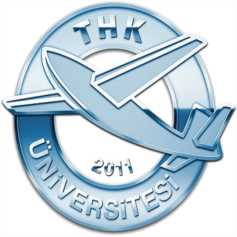 YABANCI UYRUKLU ÖĞRENCİ BİLGİ FORMU UNIVERSITY OF TURKISH AERONAUTICAL ASSOCIATIONFOREIGN STUDENT INFORMATION FORMTÜRK HAVA KURUMU ÜNİVERSİTESİYABANCI UYRUKLU ÖĞRENCİ BİLGİ FORMU UNIVERSITY OF TURKISH AERONAUTICAL ASSOCIATIONFOREIGN STUDENT INFORMATION FORMTÜRK HAVA KURUMU ÜNİVERSİTESİYABANCI UYRUKLU ÖĞRENCİ BİLGİ FORMU UNIVERSITY OF TURKISH AERONAUTICAL ASSOCIATIONFOREIGN STUDENT INFORMATION FORMTÜRK HAVA KURUMU ÜNİVERSİTESİYABANCI UYRUKLU ÖĞRENCİ BİLGİ FORMU UNIVERSITY OF TURKISH AERONAUTICAL ASSOCIATIONFOREIGN STUDENT INFORMATION FORMTÜRK HAVA KURUMU ÜNİVERSİTESİYABANCI UYRUKLU ÖĞRENCİ BİLGİ FORMU UNIVERSITY OF TURKISH AERONAUTICAL ASSOCIATIONFOREIGN STUDENT INFORMATION FORMTÜRK HAVA KURUMU ÜNİVERSİTESİYABANCI UYRUKLU ÖĞRENCİ BİLGİ FORMU UNIVERSITY OF TURKISH AERONAUTICAL ASSOCIATIONFOREIGN STUDENT INFORMATION FORMTÜRK HAVA KURUMU ÜNİVERSİTESİYABANCI UYRUKLU ÖĞRENCİ BİLGİ FORMU UNIVERSITY OF TURKISH AERONAUTICAL ASSOCIATIONFOREIGN STUDENT INFORMATION FORMTÜRK HAVA KURUMU ÜNİVERSİTESİYABANCI UYRUKLU ÖĞRENCİ BİLGİ FORMU UNIVERSITY OF TURKISH AERONAUTICAL ASSOCIATIONFOREIGN STUDENT INFORMATION FORMTÜRK HAVA KURUMU ÜNİVERSİTESİYABANCI UYRUKLU ÖĞRENCİ BİLGİ FORMU UNIVERSITY OF TURKISH AERONAUTICAL ASSOCIATIONFOREIGN STUDENT INFORMATION FORMKİMLİK BİLGİLERİ / PERSONAL INFORMATIONKİMLİK BİLGİLERİ / PERSONAL INFORMATIONKİMLİK BİLGİLERİ / PERSONAL INFORMATIONKİMLİK BİLGİLERİ / PERSONAL INFORMATIONKİMLİK BİLGİLERİ / PERSONAL INFORMATIONKİMLİK BİLGİLERİ / PERSONAL INFORMATIONKİMLİK BİLGİLERİ / PERSONAL INFORMATIONKİMLİK BİLGİLERİ / PERSONAL INFORMATIONKİMLİK BİLGİLERİ / PERSONAL INFORMATIONAdı / First NameSoyadı / SurnameSoyadı / SurnameCinsiyeti / Gender Kadın / Female  Erkek / Male  Erkek / Male  Erkek / Male  Uyruğu / Citizenship Uyruğu / Citizenship Doğum Tarihi ve Yeri /  Date and Place of BirthDoğum Tarihi ve Yeri /  Date and Place of BirthDoğum Tarihi ve Yeri /  Date and Place of BirthDoğum Tarihi ve Yeri /  Date and Place of BirthDoğum Tarihi ve Yeri /  Date and Place of Birth. . . / . . . / . . . . . . . . .  -  . . . / . . . / . . . . . . . . .  -  . . . / . . . / . . . . . . . . .  -  . . . / . . . / . . . . . . . . .  -  Medeni Hali / Marital StatusEvli / Married  Bekar / Single  Bekar / Single  Bekar / Single  Yabancı Kimlik No / Foreign ID NumberYabancı Kimlik No / Foreign ID NumberYazışma Adresi / Contact AddressTel (Ev / Home)E-Mail – 1 :E-Mail – 1 :Tel (Mobil / GSM)E-Mail – 2 :E-Mail – 2 :FAKÜLTE / MESLEK YÜKSEKOKULU - BÖLÜM BİLGİLERİ / FACULTY / ANKARA AERONAUTICAL VOCATIONAL TRAINING SCHOOL - DEPARTMENT INFORMATIONFAKÜLTE / MESLEK YÜKSEKOKULU - BÖLÜM BİLGİLERİ / FACULTY / ANKARA AERONAUTICAL VOCATIONAL TRAINING SCHOOL - DEPARTMENT INFORMATIONFAKÜLTE / MESLEK YÜKSEKOKULU - BÖLÜM BİLGİLERİ / FACULTY / ANKARA AERONAUTICAL VOCATIONAL TRAINING SCHOOL - DEPARTMENT INFORMATIONFAKÜLTE / MESLEK YÜKSEKOKULU - BÖLÜM BİLGİLERİ / FACULTY / ANKARA AERONAUTICAL VOCATIONAL TRAINING SCHOOL - DEPARTMENT INFORMATIONFAKÜLTE / MESLEK YÜKSEKOKULU - BÖLÜM BİLGİLERİ / FACULTY / ANKARA AERONAUTICAL VOCATIONAL TRAINING SCHOOL - DEPARTMENT INFORMATIONFAKÜLTE / MESLEK YÜKSEKOKULU - BÖLÜM BİLGİLERİ / FACULTY / ANKARA AERONAUTICAL VOCATIONAL TRAINING SCHOOL - DEPARTMENT INFORMATIONFAKÜLTE / MESLEK YÜKSEKOKULU - BÖLÜM BİLGİLERİ / FACULTY / ANKARA AERONAUTICAL VOCATIONAL TRAINING SCHOOL - DEPARTMENT INFORMATIONFAKÜLTE / MESLEK YÜKSEKOKULU - BÖLÜM BİLGİLERİ / FACULTY / ANKARA AERONAUTICAL VOCATIONAL TRAINING SCHOOL - DEPARTMENT INFORMATIONFAKÜLTE / MESLEK YÜKSEKOKULU - BÖLÜM BİLGİLERİ / FACULTY / ANKARA AERONAUTICAL VOCATIONAL TRAINING SCHOOL - DEPARTMENT INFORMATIONFakülte/ M.Y.O / FacultyBölüm / DepartmentLİSE BİLGİLERİ / EDUCATION INFORMATIONLİSE BİLGİLERİ / EDUCATION INFORMATIONLİSE BİLGİLERİ / EDUCATION INFORMATIONLİSE BİLGİLERİ / EDUCATION INFORMATIONLİSE BİLGİLERİ / EDUCATION INFORMATIONLİSE BİLGİLERİ / EDUCATION INFORMATIONLİSE BİLGİLERİ / EDUCATION INFORMATIONLİSE BİLGİLERİ / EDUCATION INFORMATIONLİSE BİLGİLERİ / EDUCATION INFORMATIONLise Adı / High SchoolŞehir / CityÜlke / CountryÜlke / CountryMezuniyet Tarihi / Date of GraduationDerece / DegreeDerece / DegreeToplam Eğitim Süresi / Total Years of EducationAİLE BİLGİLERİ / FAMILY INFORMATIONAİLE BİLGİLERİ / FAMILY INFORMATIONAİLE BİLGİLERİ / FAMILY INFORMATIONAİLE BİLGİLERİ / FAMILY INFORMATIONAİLE BİLGİLERİ / FAMILY INFORMATIONAİLE BİLGİLERİ / FAMILY INFORMATIONAİLE BİLGİLERİ / FAMILY INFORMATIONAİLE BİLGİLERİ / FAMILY INFORMATIONAİLE BİLGİLERİ / FAMILY INFORMATIONBaba Adı / Father’s NameBaba Mesleği / Father’s OccupationBaba Mesleği / Father’s OccupationBaba Mesleği / Father’s OccupationBaba Mesleği / Father’s OccupationBaba Mesleği / Father’s OccupationAnne Adı / Mother’s NameAnne Mesleği / Mother’s OccupationAnne Mesleği / Mother’s OccupationAnne Mesleği / Mother’s OccupationAnne Mesleği / Mother’s OccupationAnne Mesleği / Mother’s OccupationEv Adresi / Home AddressŞehir / CityÜlke / CountryÜlke / CountryÜlke / CountryÜlke / CountryÜlke / CountryTel (Ev / Home)Faks / FaxFaks / FaxFaks / FaxFaks / FaxFaks / FaxTel (Ofis / Office)Tel (Mobil / GSM)Tel (Mobil / GSM)Tel (Mobil / GSM)Tel (Mobil / GSM)Tel (Mobil / GSM)E-MailİLETİŞİM BİLGİLERİ / CONTACT INFORMATIONİLETİŞİM BİLGİLERİ / CONTACT INFORMATIONİLETİŞİM BİLGİLERİ / CONTACT INFORMATIONİLETİŞİM BİLGİLERİ / CONTACT INFORMATIONİLETİŞİM BİLGİLERİ / CONTACT INFORMATIONİLETİŞİM BİLGİLERİ / CONTACT INFORMATIONİLETİŞİM BİLGİLERİ / CONTACT INFORMATIONİLETİŞİM BİLGİLERİ / CONTACT INFORMATIONİLETİŞİM BİLGİLERİ / CONTACT INFORMATIONTürkiye’deki İkamet Adresi / Residential Address in Turkeyİmza / Signature	:İmza / Signature	:Tarih / Date		:Tarih / Date		: